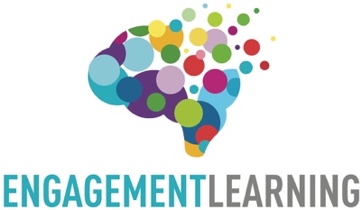 Online Conferences VI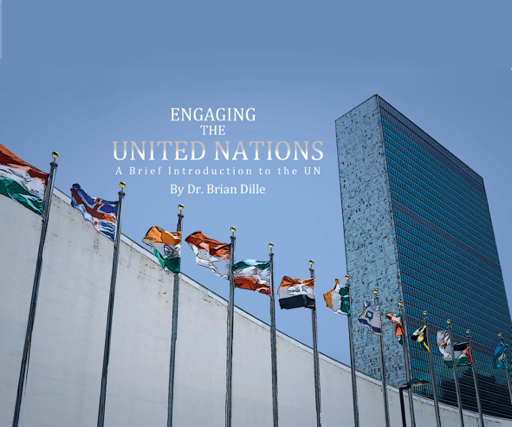 Exam Copy – www.engagingtheun.comSample Instructor’s guide with online exercisesemail engagementlearning@gmail.comToday we discussed chair training and conference management.Upcoming Fall ConferencesFlorida MUN 						Oct 17Contact Doug Ryan     FMUN.orgSRMUN Atlanta 					Oct. 23-Oct 25. Visit srmun.org/atlanta for info.COCMUN						 October 24th and 25thwww.canyons.edu/cocmunContact Phil Gussin  phil.gussin@canyons.edu NMUN-DC 						Nov 6-8Info at NMUN.ORGTeton County MUN	(HS)				Nov 16-17www.tcmun.orgMCCMUN Sonoran Desert Conference		Nov 20 and 21https://www.mesacc.edu/departments/social-science/model-un/sonoran-desert-conferenceContact Brian Dille  bdille@mesacc.eduThinking about Rules changes for an online conferenceChair TrainingLiveRecruit veterans to chair, provide leadership to new delegates. Chairs research and write policy briefs for committee topics – ensures subject matter expertise. Chairs evaluate written policy statements submitted prior to conference.Meet weekly for training month prior to conference to ensure common understanding of the rules. Practice sessions where secretariat walks chairs through scenarios and transitions. Socialization on chair ethics.By the time conference starts, chairs are competent and confident.OnlineDifficultiesWith cancellation of Spring 2020 conferences, we missed a cohort of veterans to draw from.Many conferences are rolling over 2020 topics, which means at least some chairs will not have developed the topic expertise because they didn’t write the policy brief.Socialization will look different with no in-person peer pressureCommittee cohesion may be an issueAdvantagesFreed from geographic constraint, so chairs can be drawn from anywhere – other schools, alumni.Much of the training can be asynchronous, content-drivenThe logistic and emotional complexities of online chair training mirror those of running an online conference, so their experience will be appropriate trainingHow toLike all online pedagogy, chair training will have to be more structured. Can’t fly by seat of your pants! Prepare materials, structure sequence, and assess understanding.MCC Instructional videosRoles of chairsPhilosophyChairs as neutral facilitatorsChairs as Mentors/teachers - be kind, supportiveChair dutiesGeneral powers of the chairModels for sharing the gavelTypes of debateGeneralSubstantiveVoting BlocOpening a meetingRoll callReordering the agenda (first day)Speakers listsHousekeepingDebate and caucusingTime managementSpeeches, comments, points of inquiryUses of P-25Moderated caucusUnmoderated caucusOrder of motionsDecorumDebate decorumDress decorumRight of replyTransitionsAdjournment of debateSuspension of debateClosure of an agenda itemAdjournment of meeting (final day)Resolutions and votingFormattingWorking papersDraft ResolutionsAmendments DPIVoting Bloc proceduresContinue to have them review submitted policy statements as normal – this was an online process anyway, so little different. We use a google sheet to compile scores. Practice, practice, practice – The only way to learn is by doingDiscussion NotesLindsey Ehlinger– I created a short google form with two questions for chairs: What are your concerns for chairing online this year (esp. for new chairs), and what advice do you have for new chairs (aimed at experienced chairs). The results showed that confidence is the key to the chairing experience. They attended a one day conference in September, even if just observing, they will be able to evaluate and prepare. Lindsey - Everything is so new, so we need to instill an attitude, not aptitude. Mistakes will happen, just roll with it – don’t pout. Lots of people are doing things they are not confident with right now.Rosanna Perotti acknowledged the need for structure - I'm an adviser; our students typically run everything, and I'm realizing that the formality required may be too much for them to handle on their own.Upcoming TopicsNov 10 11 am EDTCommiseration Dec 1 11 am EDTCommiseration